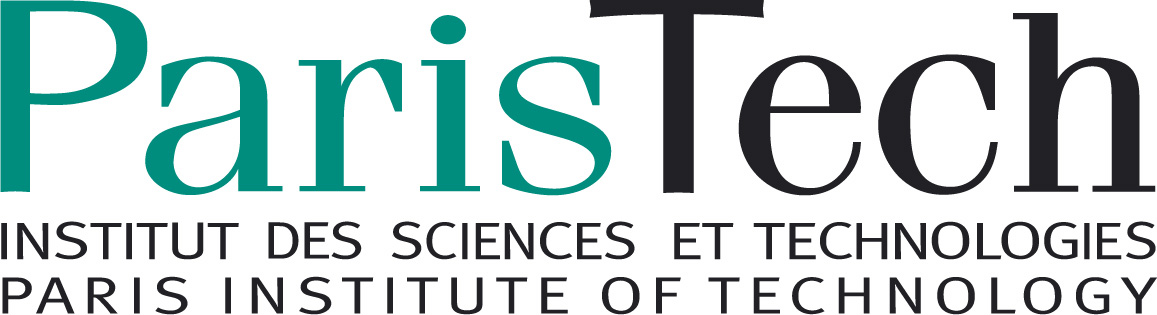 2017巴黎高科中国招生9+9项目简介：自2000年以来，该项目在中国12所合作院校中选拔优秀本科生，前往法国巴黎高科攻读工程师学位。录取学生在完成中国的本科学业之后，在法国进行为期两年的学习，授课语言为法语。项目自2017年向所有中国高校学生开放申请。申请人应满足以下条件：2017年9月开学大四的在读本科生，理工（除医科外）类学生，以及具备良好数学基础的经济类学生。网申开始时间 :2017年6月1日。申请使用语言为英语或法语。网申截止时间：2017年9月15日笔试时间：2017年9月23日，将在北京、上海、南京、武汉同时举行（浙江大学学生将参加在上海的笔试）面试时间：2017年10月23-27日，将在北京、杭州、南京、上海、武汉举行结果公布：2017年11月29日起将在网申系统公布无熟练法语基础的学生在录取后将进行半年左右的法语学习。录取学生均有申请法国和中国政府奖学金的机会，每年将享有部分或全部学费的减免（学费每年约18 000欧元），具体学费及注册费的征收将由巴黎高科各校依法确定。项目具体介绍及申请页面：http://studywithus.paristech.fr/china-admission-programme50i巴黎高科介绍：巴黎高科（ParisTech）汇聚了全法最具声望的10所工程师学校，每所学校都在各自擅长的专业方向享誉盛名，教学领域覆盖了工科、理科和经济科学，旨在培养杰出的研究型及管理型人才。巴黎高科成员学校名单：巴黎高科环境与生命科学工程学院 (Agro ParisTech)巴黎高科国立高等工程技术学校 (Arts et Métiers ParisTech) 巴黎高科国立化学学校 (Chimie ParisTech) 巴黎高科国立桥路学校 (Ecole des Ponts ParisTech) 巴黎高科国立统计与经济管理学校 ( ENSAE ParisTech) 巴黎高科高等先进技术学校 (ENSTA ParisTech) 巴黎高科高等理工化工学校 (ESPCI ParisTech) 高等光学学院（Institut d'Optique Graduates School）巴黎高科国立巴黎高等矿业学校 (MINES ParisTech) 巴黎高科国立高等电信学校 (Télécom ParisTech) 外部链接：巴黎高科官方网站 www.paristech.fr巴黎高科驻华办公室微博 www.weibo.com/paristechchina 巴黎高科驻华官方微信：ParisTech-China巴黎高科及其中国招生项目介绍视频（由法国高等教育署和沪江法语组织） http://cctalk.hujiang.com/v/14956023888591   